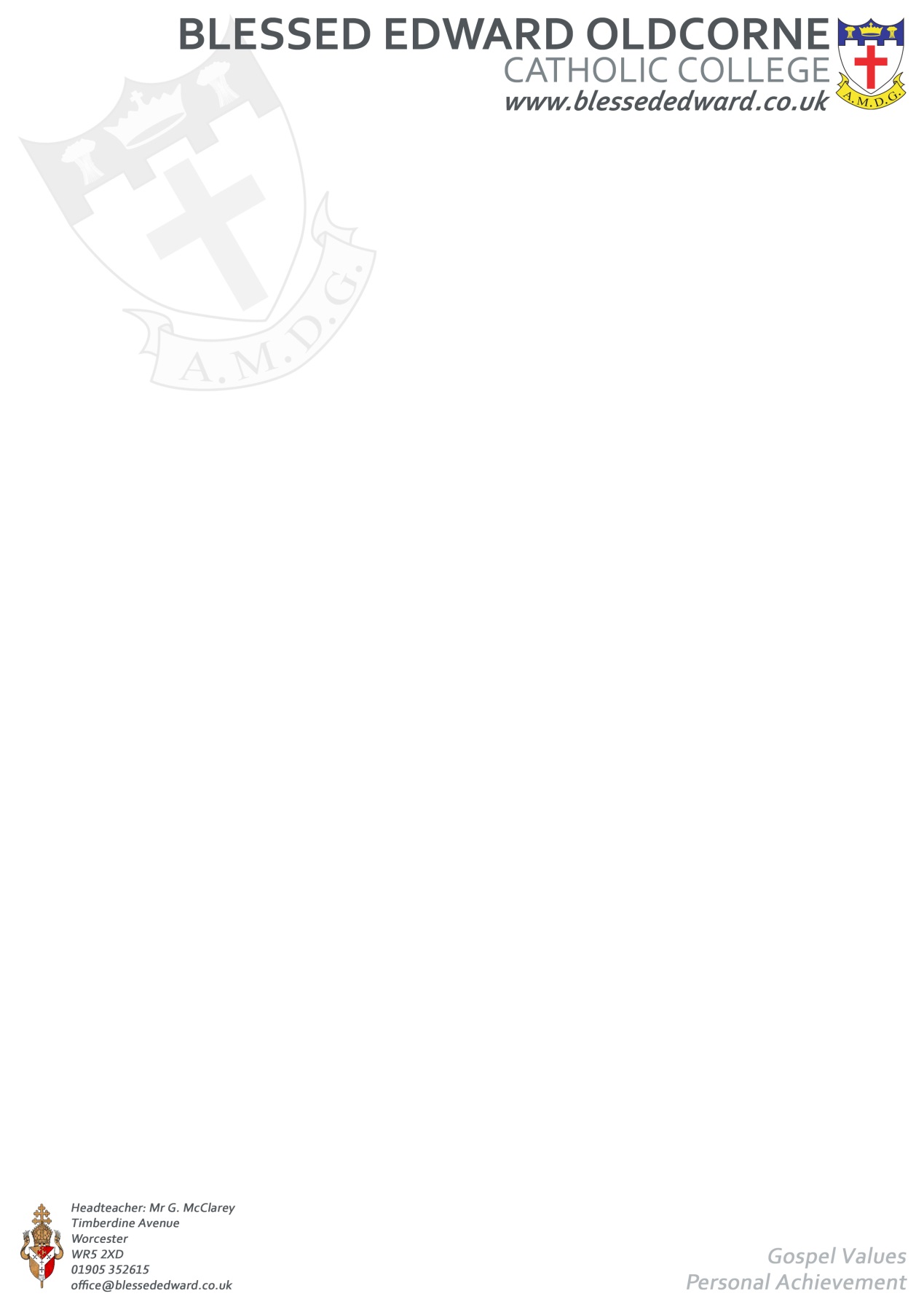 Early Help OfferAt Blessed Edward Oldcorne Catholic College we recognise the challenges that families face in bringing up children. There may be times when you need extra help and support. If this is the case, please come and talk to us. There are many ways in which we can help as outlined in this offer of early help. We can also help to plan specific support for families where we can work together to set and achieve outcomes.The diagram below shows the range of needs at different levels. We use this graduated approach to make sure we provide the best support for different families’ individual situations.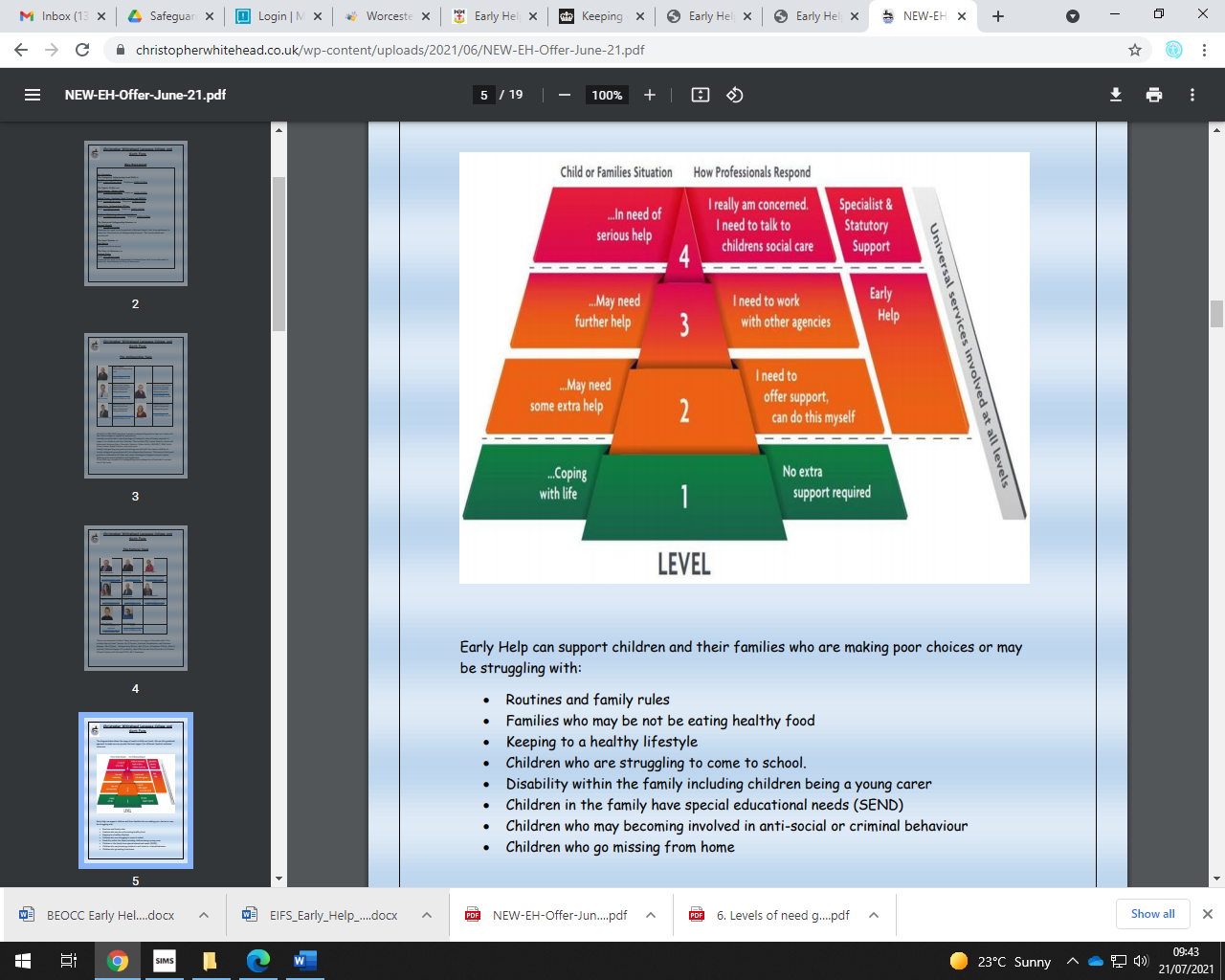 Providing early help to our pupils and families at Blessed Edward Oldcorne Catholic College means we are more effective in promoting support as soon as we can. Early help means providing support as soon as a problem emerges, at any point in a child’s life, from the foundation years through to teenage years.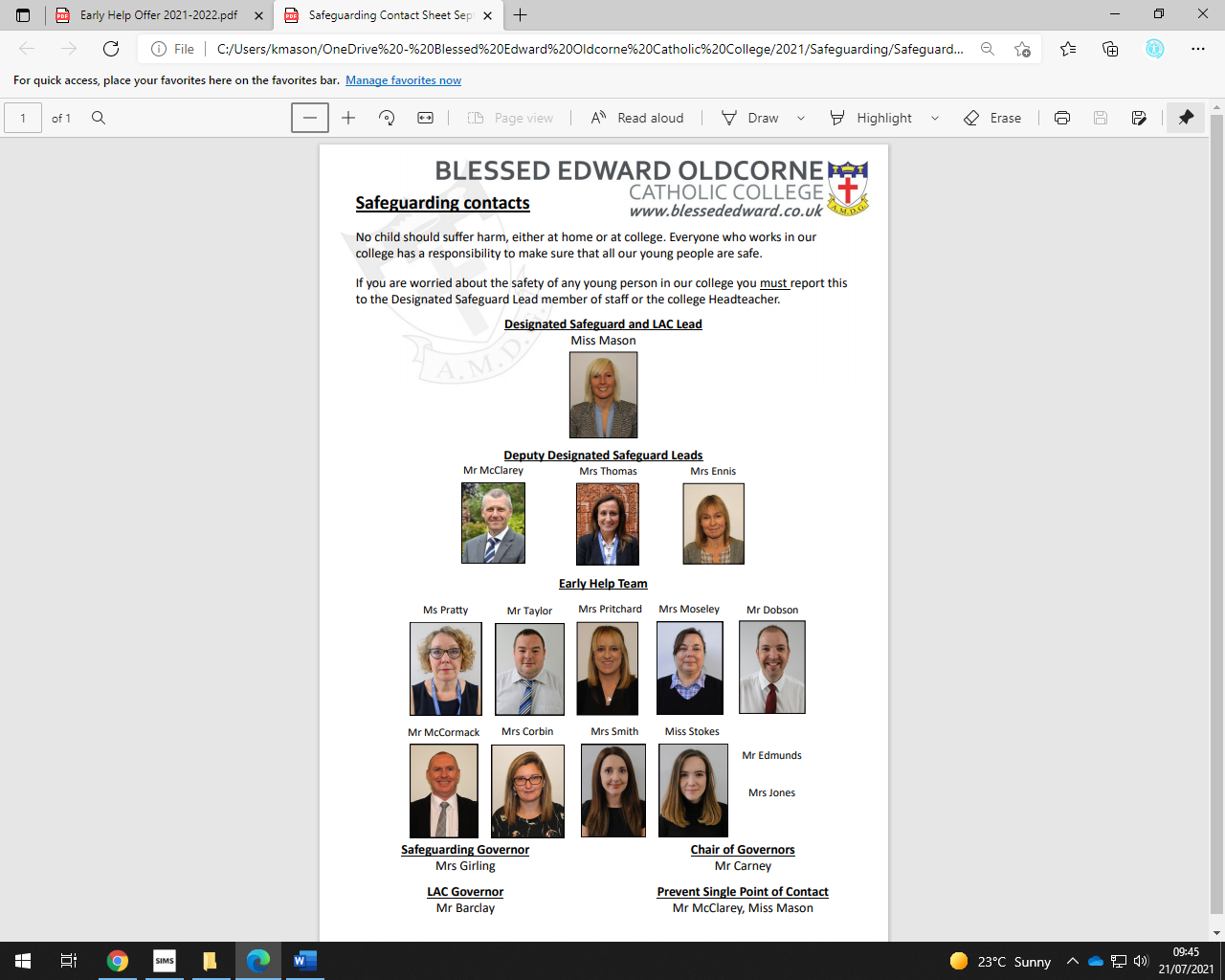 Early Help can support children and their families who are making poor choices or may be struggling with: Routines and family rules Families who may be not be eating healthy foodKeeping to a healthy lifestyleChildren who may not want to go to school for different reasonsDisability within the family including children being a young carer Children in the family have special educational needs (SEND)Children who may becoming involved in anti-social or criminal behaviour Children who go missing from homeChildren or parents / carers misusing drugs or alcohol Children at risk of being tricked, forced or made to work in the criminal world Children who may need support because they may live in a home and see drug or alcohol abuse, adult mental health problems or have parents who argue a lot (and sometimes might hurt each other) Children at risk of being groomed to join groups which support illegal viewsA privately fostered child (a child from another family living within your family home)Early help relies upon local groups and people in the community, sometimes we work together to help children, young people, and their families. Below you will find a list of support we can offer in our school: 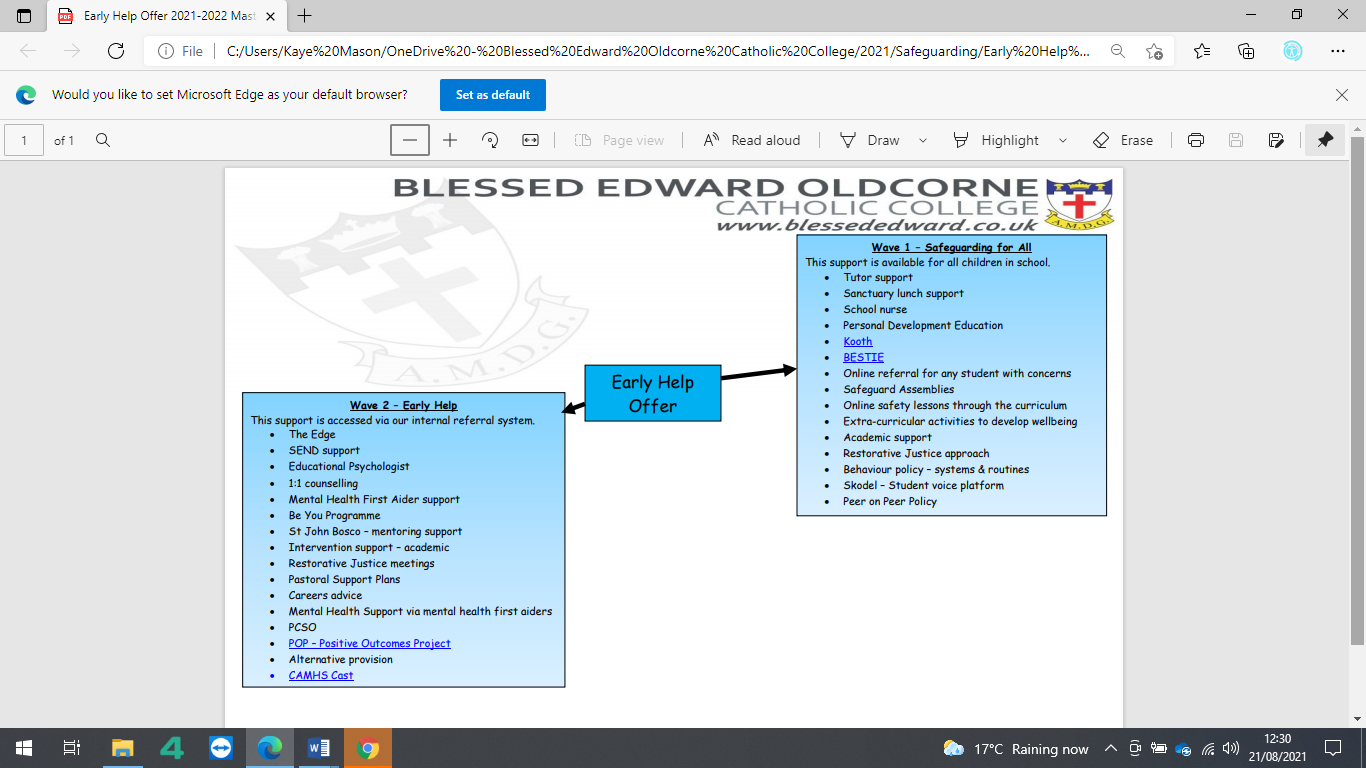 Supporting our students and their FamiliesWorcestershire’s Early Help Offer & Further InformationAs well as the support we offer in school, we work collaboratively with many outside            agencies, national organisations and local community support networks. Please find below an extensive list helpful information and links.The Front Door   to Children’s Services (Previously:Children’sHelpdesk).The Front Door   to Children’s Services (Previously:Children’sHelpdesk).If a member of staff, parent/carer or member of the public thinks a child or young person is at immediate risk of significant harm they should contact the Family Front Door (FFD) – 01905 822 666 or in an emergency always call 999.Do not wait to discuss this with the DSL/DDSL but do report it afterwards.If a member of staff, parent/carer or member of the public thinks a child or young person is at immediate risk of significant harm they should contact the Family Front Door (FFD) – 01905 822 666 or in an emergency always call 999.Do not wait to discuss this with the DSL/DDSL but do report it afterwards.If a member of staff, parent/carer or member of the public thinks a child or young person is at immediate risk of significant harm they should contact the Family Front Door (FFD) – 01905 822 666 or in an emergency always call 999.Do not wait to discuss this with the DSL/DDSL but do report it afterwards.WSCB(Worcestershire Safeguarding Children’s Board) website.WSCB(Worcestershire Safeguarding Children’s Board) website.http://www.worcestershire.gov.uk/safeguardingchildrenImportant information for parents and professionals across Worcestershire in relation to keeping children safe and avenues of support including early help options. Everyone should know how to access this website which has all of the agreed Worcestershire safeguarding and child protection processes on it.http://www.worcestershire.gov.uk/safeguardingchildrenImportant information for parents and professionals across Worcestershire in relation to keeping children safe and avenues of support including early help options. Everyone should know how to access this website which has all of the agreed Worcestershire safeguarding and child protection processes on it.http://www.worcestershire.gov.uk/safeguardingchildrenImportant information for parents and professionals across Worcestershire in relation to keeping children safe and avenues of support including early help options. Everyone should know how to access this website which has all of the agreed Worcestershire safeguarding and child protection processes on it.Universal source of help for all families in Worcestershire: Worcestershire Family Information Service (FIS)Universal source of help for all families in Worcestershire: Worcestershire Family Information Service (FIS)Worcestershire Family Information Service (FIS)advisors give impartial information on childcare, finances, parenting and education. FIS are a useful source of information for parents and professionals. They support families, children and young people aged 0-19 years of age (25 for young people with additional needs) and professionals working with these families. They can help link parents up with other organisations that might be able to help or provide the information themselves.http://www.worcestershire.gov.uk/info/20507/childcare/1579/family_information_serviceWorcestershire Family Information Service (FIS)advisors give impartial information on childcare, finances, parenting and education. FIS are a useful source of information for parents and professionals. They support families, children and young people aged 0-19 years of age (25 for young people with additional needs) and professionals working with these families. They can help link parents up with other organisations that might be able to help or provide the information themselves.http://www.worcestershire.gov.uk/info/20507/childcare/1579/family_information_serviceWorcestershire Family Information Service (FIS)advisors give impartial information on childcare, finances, parenting and education. FIS are a useful source of information for parents and professionals. They support families, children and young people aged 0-19 years of age (25 for young people with additional needs) and professionals working with these families. They can help link parents up with other organisations that might be able to help or provide the information themselves.http://www.worcestershire.gov.uk/info/20507/childcare/1579/family_information_serviceStarting Well PartnershipStarting Well PartnershipStarting Well in Worcestershire service brings together teams of staff who provide help and support to children, young people and families. The service will provide support to expectant mums, to newborn babies, to school aged children and teenagers and will work to encourage development and progress.Support for parents and families: Support for parents and families | Starting Well (startingwellworcs.nhs.uk) (Parental wellbeing, parenting groups, feeding, sleeping, reducing parental conflict, financial and childcare support and supporting children who are being bullied.)Health Visitors - Worcestershire Health Visiting Service | Starting Well (startingwellworcs.nhs.uk)School health nursing - School Health Nursing | Starting Well (startingwellworcs.nhs.uk)Chat Health, a free and confidential text service which puts 11-19 year olds in touch with their local school health nurses - Text service supporting young people | Latest news, updates and opportunities | Starting Well (startingwellworcs.nhs.uk)Starting Well in Worcestershire service brings together teams of staff who provide help and support to children, young people and families. The service will provide support to expectant mums, to newborn babies, to school aged children and teenagers and will work to encourage development and progress.Support for parents and families: Support for parents and families | Starting Well (startingwellworcs.nhs.uk) (Parental wellbeing, parenting groups, feeding, sleeping, reducing parental conflict, financial and childcare support and supporting children who are being bullied.)Health Visitors - Worcestershire Health Visiting Service | Starting Well (startingwellworcs.nhs.uk)School health nursing - School Health Nursing | Starting Well (startingwellworcs.nhs.uk)Chat Health, a free and confidential text service which puts 11-19 year olds in touch with their local school health nurses - Text service supporting young people | Latest news, updates and opportunities | Starting Well (startingwellworcs.nhs.uk)Starting Well in Worcestershire service brings together teams of staff who provide help and support to children, young people and families. The service will provide support to expectant mums, to newborn babies, to school aged children and teenagers and will work to encourage development and progress.Support for parents and families: Support for parents and families | Starting Well (startingwellworcs.nhs.uk) (Parental wellbeing, parenting groups, feeding, sleeping, reducing parental conflict, financial and childcare support and supporting children who are being bullied.)Health Visitors - Worcestershire Health Visiting Service | Starting Well (startingwellworcs.nhs.uk)School health nursing - School Health Nursing | Starting Well (startingwellworcs.nhs.uk)Chat Health, a free and confidential text service which puts 11-19 year olds in touch with their local school health nurses - Text service supporting young people | Latest news, updates and opportunities | Starting Well (startingwellworcs.nhs.uk)Worcester Family LearningWorcester Family LearningFamily Learning courses are for parents and carers so they can support their child and family at home and develop their own skills improving their health and wellbeing, improving their social interactions by making friends and engaging in a group, supporting them to find volunteer opportunities or empowering them to progress to further accredited courses or into employment. Family Learning works closely with schools and communities to deliver courses that meet the needs of parents and carers. Our courses are free for anyone earning less than £17,000 per year or anyone unemployed and on benefits. Family Learning courses can be delivered in your school free of charge with no cost to the school.Link to book onto courses: www.Worcestershire.gov.uk/coursesEmail to contact the Family Learning Manager to request bespoke courses: jharris5@worcestershire.gov.ukAdult Community Learning Team phone number for any enquiries: 01905-728537Website address: https://www.worcestershire.gov.uk/info/20437/adult_and_family_learning_coursesFamily Learning courses are for parents and carers so they can support their child and family at home and develop their own skills improving their health and wellbeing, improving their social interactions by making friends and engaging in a group, supporting them to find volunteer opportunities or empowering them to progress to further accredited courses or into employment. Family Learning works closely with schools and communities to deliver courses that meet the needs of parents and carers. Our courses are free for anyone earning less than £17,000 per year or anyone unemployed and on benefits. Family Learning courses can be delivered in your school free of charge with no cost to the school.Link to book onto courses: www.Worcestershire.gov.uk/coursesEmail to contact the Family Learning Manager to request bespoke courses: jharris5@worcestershire.gov.ukAdult Community Learning Team phone number for any enquiries: 01905-728537Website address: https://www.worcestershire.gov.uk/info/20437/adult_and_family_learning_coursesFamily Learning courses are for parents and carers so they can support their child and family at home and develop their own skills improving their health and wellbeing, improving their social interactions by making friends and engaging in a group, supporting them to find volunteer opportunities or empowering them to progress to further accredited courses or into employment. Family Learning works closely with schools and communities to deliver courses that meet the needs of parents and carers. Our courses are free for anyone earning less than £17,000 per year or anyone unemployed and on benefits. Family Learning courses can be delivered in your school free of charge with no cost to the school.Link to book onto courses: www.Worcestershire.gov.uk/coursesEmail to contact the Family Learning Manager to request bespoke courses: jharris5@worcestershire.gov.ukAdult Community Learning Team phone number for any enquiries: 01905-728537Website address: https://www.worcestershire.gov.uk/info/20437/adult_and_family_learning_coursesWorcester Family LearningWorcester Family Learning----Twitter Account to follow to see new courses: Follow @AdultLearningWR Facebook Account to follow to see new courses: @adultlearningworcestershireLocal Family Hubs / Community ConnectorsEach family hub in Worcestershire is locality based and provides information, support and advice to children and families within the community.To find the details of your nearest family hub, please visit:Local support - Starting Well Partnership Family Hubs | Starting Well (startingwellworcs.nhs.uk)Community Connectors are available to talk to you, listen to you and provide you with information on what is going on within the local community.Worcester Community Trust hold regular connect groups and deliver lifestyle courses throughout the year, for more information please visit their website:Community Connectors | Worcester Community TrustEmail: connectors@worcestercommunitytrust.org.ukHomestartHomestart provides help to families with children under 5 and their older siblings to improve health, wellbeing and family relationships. This support can help parents as they learn to cope and build confidence to provide the best they can for their children.Your local Home-Start family offers support for Worcester, Evesham, Malvern, Pershore, Droitwich, Upton upon Severn, Tenbury Wells, and all communities within the Worcester city, Wychavon and Malvern Hills districts of Worcestershire.Home-Start | South Worcestershire (home-startsw.org.uk) Email: admin@newstarts.org.ukWebsite www.newstarts.org.ukAddress: 1 Sherwood Road, Bromsgrove B60 3DR Tel: 01527 882410Parental Conflict SupportProfessionals to use this website to support families whose parental relationship is in conflict.You may choose to have a section from the website on your offer, but NOT the whole website. For example a video or z-card from the toolkit.Please use the following link for further information and downloadable information suitable for your Early Help offer. Harmony at Home | Worcestershire County CouncilNSPCCNSPCC provides support and advice for families on how to keep children safe from abuse, bullying or neglect. They also have information on how to keep children safe online.NSPCC | The UK children's charity | NSPCCSocial PrescribingSocial Prescribers support individuals to take control of their health and look after themselves by making connections with different types of community support.Bromsgrove District – Bromsgrove District Council and Onside AdvocacyWe accept self-referrals, GP referrals and referrals from professionals/agencies.Self-referral - Call 0300 303 5291 or Email - rbccg.spbromsgrove@nhs.net Professionals can refer by completing referral form and emailing to rbccg.spbromsgrove@nhs.netMalvern – Citizens Advice Bureau – Please do not give out email and phone numbers to public they are just for professionals.Referrals to come via GP however if professional wants to refer someone directly, they can call the Social Prescribers to discuss referral.Referral email - worcscab.socialprescribing@nhs.net Social Prescribers Claire Edwards - 07957 712144Jacqui Barker - 07961 133854Droitwich and Ombersley – Onside Advocacy The Vale - Onside AdvocacyWyre Forest - Onside Advocacy Worcester City - Onside Advocacy Pershore and Upton - Onside AdvocacyDrug / Alcohol SupportCranstoun Worcestershire - CranstounHere 4 Youth, young person’s alcohol and drug service: Here4YOUth Worcestershire - CranstounHere 4 Youth is support service for children and young people up to the age of 18 who may be struggling with their use of drug and / or alcohol.Parents and students must consent for school to make a referral to this service, however self-referrals can be done via their website.Mental Health SupportLink to WCC Mental Health and Emotional Wellbeing page: Mental health and emotional wellbeing | Worcestershire County CouncilKooth ‘your online mental wellbeing community’ Home - KoothKooth is staffed by fully trained and qualified counsellors and is available until 10pm each night, 365 day per year. It is free, safe and provides a non-stigmatising way for young people to receive counselling, advice and support online.Reach 4 Wellbeing Reach 4 Wellbeing | Herefordshire and Worcestershire Health and Care NHS Trust (hacw.nhs.uk)The Reach 4 Wellbeing team aims to promote positive wellbeing, reaching children and young people in their communities to reduce the stigma of mental health. They provide short-term group programmes for children and young people aged 5-18 experiencing mild to moderate anxiety and low mood, using cognitive behaviour therapy-based principles. Reach 4 Wellbeing is a self-referral service.Healthy Minds Home | Healthy Minds (whct.nhs.uk)Free confidential support, including online therapy, groups, and courses, 1.1 support and resources appropriate your individual needs.CAMHS CAST CAMHS CAST Service | Herefordshire and Worcestershire Health and Care NHS Trust (hacw.nhs.uk)Consultation, Advice, Supervision and Training for professionals working directly with children and young people experiencing or at risk of mental health difficulties.PAPYRUS Home | Papyrus UK | Suicide Prevention Charity (papyrus-uk.org)Suicide prevention support, offering free and confidential helplines, advice, webchats, and resources.Winston’s Wish Winston's Wish - giving hope to grieving children (winstonswish.org) Bereavement support for children and young people following the death of a sibling, parent or a person important to a child.Food Bank VouchersSchool works collaboratively with the Worcester Food Bank. If you require vouchers please contact school and we can arrange this for you. Alternatively you can contact the Food Bank directly via their websitehttps://worcester.foodbank.org.uk/Children with disabilities / SENDCWD Team - Social care support for children with disabilities | Social care support for children with disabilities | Worcestershire County CouncilThe children with disabilities social care team provide services specifically to need the needs of children and young people with complex disabilities and their families.Advice and support directly for children and families with SEND - Support A-Z Information - SENDIASS Worcestershire and Herefordshire (sendiasshw.co.uk) SEND Local Offer SEND Local Offer | Worcestershire County Council or localoffer@worcschildrenfirst.org.ukWorcestershire’s SEND Local Offer provides information about the different provision available to families across education, health and social care for children with special educational needs and / or disability.Useful support groups / services:autismlinksAutism West MidlandsAutism in WorcestershireDisability Information Advice Line (DIAL) WorcestershireDyslexia Parent Support Group - Worcestershire Dyslexic Support Group Learning Disabilities (opens in a new window)GET SAFEWe work very closely with the GET SAFE team to try to keep children and young people safe from criminal exploitation: Get Safe - keeping children and young people safe from criminal exploitation | Worcestershire County CouncilSchool staff are able to assess students to determine their level of risk and try to put inplace appropriate support.Useful Websites:Criminal exploitation and gangs | NSPCCReady, Steady, WorcestershireFood, activities and support available to families and children from nursery and primary aged, through to older children and teenagers during the school holidays - Ready Steady Worcestershire - school holiday food and activities | Worcestershire County CouncilPrevent – Extremism and RadicalisationChildren at risk of being tricked, forced or made to work in the criminal world - Our aims | Prevention of extremism and radicalisation | Worcestershire County CouncilEducate against the hate: Educate Against Hate - Prevent Radicalisation & Extremism Lets Talk About It - Working Together To Prevent Terrorism (ltai.info) www.preventtragedies.co.ukDomestic ViolenceInformation for children and families who may be experiencing domestic abuse:If you are find yourself in a situation where you are unsafe at home, due to domestic abuse and violence, or know someone who is, there is help available.The West Mercia Women's Aid Helpline on 0800 980 3331 is available 24 hours a day and connects you to a trained worker who can offer you support, safety planning, information, and advice.Men's Advice Line on 0808 801 0327 (Monday to Friday 9.00am to 5.00pm)www.mensadviceline.org.uk.If you find yourself or someone you know in an emergency always dial 999 and ask for police. If you are not safe to speak - call 999 and then press 55. Guidance on the silent calls ("Silent solution"): Silent solution guide (Independent Office for Police Conduct website, opens in a new window).Useful support links:Domestic Abuse and Sexual Violence | Worcestershire County CouncilOur Services | West Mercia Women's Aid (westmerciawomensaid.org) – West Mercia Women’s Aid (WMWA) provides emotional and practical services for those whose lives have been affected by domestic abuseWMWA works to ensure that victims are safe, have information and choice in how they can live their lives, and feel supported in their recovery from abuse.Dawn Project | Worcester | Worcester Community TrustA free and non-confidential network for victims of domestic abuse to make informedchoices and decisions towards changeHousing SupportPlatform Housing - Home | Platform Housing Group (platformhg.com)North Worcestershire Basement Project - support to young people in North Worcestershire who are homeless (bromsgrovebasementproject.org.uk)Basement offers support to children and young people aged 16 – 25 years old who are homeless or at risk of being homeless, offering a drop in centre and floating support acrosscommunities.St Basils - Home (stbasils.org.uk)St Basils work with young people to help develop the skills to find and keep a home, grow their confidence, increase opportunity and reduce homelessness.YMCA - Supported Housing | YMCA WorcestershireThe YMCA offers supported housing to children and young people, along with access to education and training to help build life skills and engage within the community.Wyre Forest & South Worcestershire Nightstop - Wyre Forest and South Worcestershire Nightstop and Mediation Service | Helping homeless young people (wyreforestnightstop.org.uk)Providing safe, emergency, temporary accommodation and family mediation for homeless young people between 16-25 years.Redditch Nightstop - Redditch Nightstop – Homeless Prevention & Support Services Redditch Nightstop provides emergency accommodation, supported lodgings, support and learning opportunities for those aged between 16 and 35.Individuals or families who are at risk of being homeless should contact their local district council who can provide information and advice on housing options. Contact details are available via the following websites:Bromsgrove District Council - www.bromsgrove.gov.uk/my-homeMalvern Hills District Council - www.malvernhills.gov.uk/housingRedditch Borough Council - www.redditchbc.gov.uk/my-homeWorcester City Council - www.worcester.gov.uk/housingWychavon District Council - www.wychavon.gov.uk/housingSt Basils - Home (stbasils.org.uk)St Basils work with young people to help develop the skills to find and keep a home, grow their confidence, increase opportunity and reduce homelessness.YMCA - Supported Housing | YMCA WorcestershireThe YMCA offers supported housing to children and young people, along with access to education and training to help build life skills and engage within the community.Wyre Forest & South Worcestershire Nightstop - Wyre Forest and South Worcestershire Nightstop and Mediation Service | Helping homeless young people (wyreforestnightstop.org.uk)Providing safe, emergency, temporary accommodation and family mediation for homeless young people between 16-25 years.Redditch Nightstop - Redditch Nightstop – Homeless Prevention & Support Services Redditch Nightstop provides emergency accommodation, supported lodgings, support and learning opportunities for those aged between 16 and 35.Individuals or families who are at risk of being homeless should contact their local district council who can provide information and advice on housing options. Contact details are available via the following websites:Bromsgrove District Council - www.bromsgrove.gov.uk/my-homeMalvern Hills District Council - www.malvernhills.gov.uk/housingRedditch Borough Council - www.redditchbc.gov.uk/my-homeWorcester City Council - www.worcester.gov.uk/housingWychavon District Council - www.wychavon.gov.uk/housingSexual Health ServicesWorcestershires 3 main clinic sites are:The Arrowside unit at the Alexandra Hospital in RedditchAconbury North on the site of Worcester Royal Hospital in WorcesterKidderminster Health Centre. Under 21 Saturday ServiceClinic telephone lines are open between 10:00am – 12:30pm on Saturdays - Please call: 01905 681673 for further details.Young People have a telephone consultation and are asked questions about their relationships. Callers will be advised what to do next and directed towards a clinic if necessary.We work with dedicated outreach nurses who attend school for drop-in clinics. Please contact the relevant Director of Studies or Emma Kyte, Safeguarding Officer for further adviceWorcestershires 3 main clinic sites are:The Arrowside unit at the Alexandra Hospital in RedditchAconbury North on the site of Worcester Royal Hospital in WorcesterKidderminster Health Centre. Under 21 Saturday ServiceClinic telephone lines are open between 10:00am – 12:30pm on Saturdays - Please call: 01905 681673 for further details.Young People have a telephone consultation and are asked questions about their relationships. Callers will be advised what to do next and directed towards a clinic if necessary.We work with dedicated outreach nurses who attend school for drop-in clinics. Please contact the relevant Director of Studies or Emma Kyte, Safeguarding Officer for further adviceRape / Sexual AbuseFor information about West Mercia Rape and Sexual Abuse visit: https://www.wmrsasc.org.uk/Sexual Violence and Abuse | Sexual Violence and Abuse | Worcestershire County CouncilRape / Sexual AbusePlease contact the relevant Director of Studies or Emma Kyte, Safeguarding Officer if you have any concerns regarding Sexual Abuse. If you are the victim of a Sexual assault or the parent of a child who has disclosed this has happened please report the incident to thepolice on 101.Gender Identity/ LGBTThe Gender Trust www.gendertrust.org.ukThe Gender Trust provide a range of information regarding gender concepts, dysphoria, reassignment discrimination and transgender laws for individuals who are affected by gender identity issues.Useful links: mermaids.org.ukCommunity (worcestershirepride.org)Welcome To Gay WorcesterOnline SafetyCWLC&SF have a robust online safety policy. The issues relating to inappropriate online behaviour are covered within our Values and Ethics curriculumUseful links:Online Safety - Worcestershire Safeguarding Boards (safeguardingworcestershire.org.uk)http://www.nspcc.org.uk/preventing-abuse/keepingchildren-safe/sexting https://www.ceop.police.uk/safety-centre/Young CarersWorcestershire Young Carers aims to identify, and support children and young people aged 7 to 24 years who have a caring role within the home and help look after a parent, sibling or grandparent due to illness, disability, physical or mental health difficulties or substance misuse.Professionals can refer young people to Worcestershire Young Carers by completing a referral form available on the website www.yss.org.uk/worcestershire-young-carers . Young people can also refer themselves via a form on the website or by calling 01905 619866 or by emailing youngcarers@yss.org.ukChildren with family members in prison - YSS Families FirstFamilies First provides support and guidance in a safe space, to enable the whole family to cope with the demands of having a partner, and parent, in prison - Families First | YSSEmail familiesfirst@yss.org.ukPlease do not hesitate to contact school to discuss any concerns